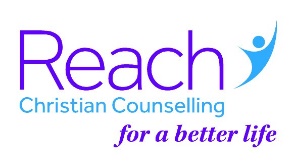 Counselling Registration FormPlease complete & return with £5 registration fee in the Freepost envelope or pay online(Please make cheques payable to Reach Merseyside Ltd or visit www.reachuk.co.uk)Venue: 	Liverpool		West Kirby		Chester		Manchester		Sheffield		Wrexham	(Liverpool and Sheffield have stairs. Please let us know if this is a problem as other options may be available)Name: (Mr/Mrs/Miss/Ms)__________________________________________________________________Address:______________________________________________________________________________________________________________________________________Post Code: ____________________E-mail: ___________________________________ @ _____________________________________ Tel No: (day) ____________________	Answerphone message to be left?	 Yes		No	: ____________________	Answerphone message to be left	Yes		No	Age: ___ Marital Status: ___________   No. children u18: ___ Occupation: __________________________I became aware of Reach through:  Friend / Relative / Neighbour            Reach Literature            Website / Google            Church             Passing By            GP            Are you a previous client?            Other __________________I would be available for an appointment:  (late afternoon appointments may be difficult to allocate)   Morning	   Early Afternoon		   Mid Afternoon	   Late Afternoon (4pm onwards)Please state any regular days that are not convenient for you: ____________________________________      	Further information: Please give us your main reasons for wanting to see a Counsellor. This will help us in allocating the most appropriate Counsellor available. A sentence or two is sufficient. This information is confidential.In order to help trainee counsellors gain experience, we try to arrange for them to observe / work with experienced counsellors. If necessary, would you be open to this?  (If applicable, you will be asked again at the time.)   yes   no Have you included your registration or online fee?     yes  Please make cheques payable to Reach Merseyside Ltd. Thank you!Please indicate level of donation per session £______                                  DATE:_____________If you are a taxpayer please tick the Gift Aid box below I want to Gift Aid any donations I make to Reach in the future or have made in the past 4 years. I am a UK taxpayer and understand that if I pay less Income Tax and/or Capital Gains Tax claimed on all of my donations in that tax year it is my responsibility to pay any difference. I will advise Reach of any change in my circumstances._________________________________________________________________________________________________________________________________________________________FOR OFFICE USE 									Client Card     Client No.  APPOINTMENT DATE: .....................................	  CLIENT NOTIFIED: ...........................………..COUNSELLOR: .................................................		COUNS. NOTIFIED:  ………..............………..Form out			Form in 				 